本文はこの行から入力して下さい（この文は削除）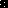 